Karta szkoleniowaSocietà Cooperativa Fuori dal SommersoTytułPlatformy promujące kulturę i sposób ich działaniaObszar szkoleniowyWybierz co najmniej jedno z poniższych:Słowa kluczowe (metatag)Streaming, darmowe filmy, na żądanie, platformy, biblioteki multimedialneDostarczone przezSocietà Cooperativa Fuori Dal SommersoJęzykPLCele i wyniki szkoleniaCele i wyniki szkoleniaDowiedz się, czym jest „streaming” i jak on działa;Dowiedz się o różnicy między transmisją strumieniową a transmisją na żywo;Dowiedz się, jakie są główne platformy streamingowe i jakie oferują możliwości korzystania z różnych treści kulturowych;Dowiedz się o dostępności platform streamingowych pod kątem ewentualnych opłat abonamentowych;Dowiedz się o szczególnym przypadku platformy do przesyłania strumieniowego oferującej wysokiej jakości programy, które są bezpłatne i dostępne w 6 różnych językach;Dowiedz się, czym jest „streaming” i jak on działa;Dowiedz się o różnicy między transmisją strumieniową a transmisją na żywo;Dowiedz się, jakie są główne platformy streamingowe i jakie oferują możliwości korzystania z różnych treści kulturowych;Dowiedz się o dostępności platform streamingowych pod kątem ewentualnych opłat abonamentowych;Dowiedz się o szczególnym przypadku platformy do przesyłania strumieniowego oferującej wysokiej jakości programy, które są bezpłatne i dostępne w 6 różnych językach;OpisOpisW tym szkoleniu wyjaśnimy znaczenie przesyłania strumieniowego i wprowadzimy Cię w świat platform internetowych dla kultury (kino, muzyka, teatr itp.).W tym szkoleniu wyjaśnimy znaczenie przesyłania strumieniowego i wprowadzimy Cię w świat platform internetowych dla kultury (kino, muzyka, teatr itp.).Zawartość przedstawiona na 3 poziomachZawartość przedstawiona na 3 poziomachWprowadzenieW tym module wprowadzimy Cię w świat przesylania strumieniowego on-line oraz w liczne możliwości, jakie daje, aby w wygodny, prosty i bezpieczny sposób korzystać z szerokiej gamy treści kulturalnych i multimedialnych, takich jak filmy, seriale, pokazy, koncerty, występy artystyczne, audiobooki i wiele więcej. Zrozumiesz, czym jest przesylanie strumieniowe, jak ono działa i jak możesz uzyskać dostęp do platform strumieniowych i ich zawartości, a na koniec, które są jednymi z najbardziej popularnych i interesujących platform strumieniowyc.Nazwa modułu: Platformy promujące kulturę i sposób ich działaniaRozdział 1.1 Czym jest przesyłanie strumieniowe?Tak jak kiedyś kino i radio zostały wyparte przez telewizję jako podstawowe medium masowej komunikacji i rozrywki, tak przesylanie strumieniowe zmieniło światową sieć WWW w obecnej erze cyfrowej, w której żyjemy. Dzisiaj audio i wideo są uważane za najbardziej naturalne środki komunikacji , w przeciwieństwie do konwencjonalnych standardów tekstowych. Streaming był przez wielu uważany za alternatywny kanał dostarczania do konwencjonalnej telewizji i radia. Zanim przejdziemy dalej, pozbądźmy się jednej rzeczy: co to jest przesylanie strumieniowe?
     Przesylanie strumieniowe (streaming) to metoda transmisji danych używana, gdy ktoś ogląda wideo w internecie. Jest to sposób na dostarczenie pliku wideo po trochu, często ze zdalnej lokalizacji. Dzięki jednoczesnej transmisji kilku sekund pliku przez internet, urządzenia nie muszą pobierać całego wideo przed rozpoczęciem odtwarzania.Przesylanie strumieniowe odnosi się do dowolnych treści multimedialnych — na żywo lub nagranych — dostarczanych do komputerów i urządzeń mobilnych przez internet i odtwarzanych w czasie rzeczywistym. Podcasty, webcasty, filmy, programy telewizyjne i teledyski są powszechnymi formami przesyłania strumieniowego treści.Różnica między transmisją strumieniową na żywo a transmisją strumieniowąStreaming to proces wysyłania lub odbierania danych (głównie plików audio i wideo) przez sieci komputerowe między urządzeniami mobilnymi za pośrednictwem internetu. Jest to po prostu sposób wyświetlania treści multimedialnych, które można przetwarzać jako stały, ciągły przepływ. Media strumieniowe są dostarczane przez dostawcę i odbierane przez użytkowników w czasie rzeczywistym. Termin „strumień” odnosi się do techniki dostarczania i odbierania mediów, a nie do samych mediów. Media strumieniowe radykalnie zrewolucjonizowały sposoby transmisji i konsumpcji mediów. Większość z nas lub wystarczy powiedzieć, że prawie wszyscy codziennie korzystamy z mediów strumieniowych za pośrednictwem platform takich jak Netflix, YouTube, Spotify, Prime Video, Mubi, Vimeo i innych. Dziś internet przenika nasze życie, a jego centrum stanowią media strumieniowe.Transmisja strumieniowa na żywo ma miejsce wtedy, gdy przesyłane strumieniowo wideo jest przesyłane przez internet w czasie rzeczywistym, bez wcześniejszego nagrywania i przechowywania. Obecnie transmisje telewizyjne, strumienie gier wideo i filmy z mediów społecznościowych mogą być transmitowane na żywo.Transmisja na żywo to transmisja wydarzenia przez internet na bieżąco. Pokazy nagród, sport, mecze bokserskie, gry wideo i specjalne jednorazowe wydarzenia to najpopularniejsze rodzaje transmisji na żywo z coraz większym zakresem tematów.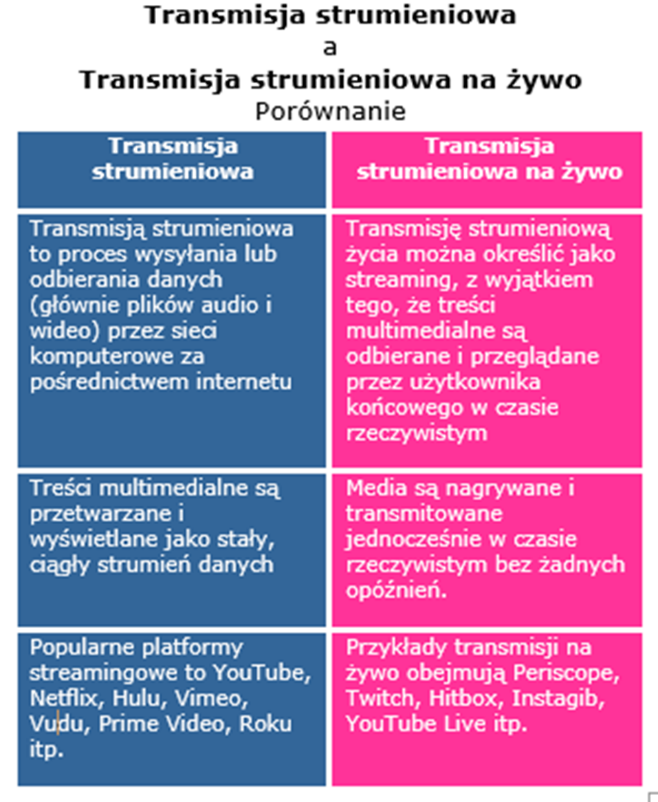 Podsumowując, transmisja strumieniowa na żywo jest zasadniczo taka sama, jak transmisja strumieniowa, z wyjątkiem transmisji strumieniowej na żywo, w której zawartość multimedialna jest odbierana i oglądana przez użytkownika końcowego w czasie rzeczywistym bez żadnych znaczących opóźnień ani przerw czasowych, co oznacza, że ​​multimedia są odtwarzane w momencie nadejścia. W przypadku zwykłego przesyłania strumieniowego multimedia cyfrowe są przetwarzane i wyświetlane jako stały, ciągły strumień danych za pośrednictwem platform do przesyłania strumieniowego, takich jak Netflix, YouTube, Vimeo, Roku, Hulu i innych. Przy regularnym przesyłaniu strumieniowym plik multimedialny to wstępnie nagrany, statyczny plik, który jest pobierany do systemu, do którego serwer multimediów ma dostęp. Z drugiej strony transmisja strumieniowa na żywo stanowi zupełnie inny zestaw wyzwań w porównaniu z wideo na żądanie. Nośnik jest po prostu przeznaczony do jednorazowej transmisji i odtwarzania przez Internet w czasie rzeczywistym.
Rozdział 1.2 Główne platformy streamingoweWiele osób starszych polega na wielu kanałach telewizyjnych, gdy szukają rekreacji i rozrywki. Niewielu z tych, którzy korzystają z Internetu, naprawdę korzysta z wielu bardziej zaawansowanych ofert rozrywkowych, takich jak platformy streamingowe, podcasty online czy biblioteki multimediów. Internet oferuje ogromny wachlarz możliwości, nawet bezpłatnych, które mogą zainteresować osoby starsze. Dzięki wielu dostępnym filmom, audiobookom, serialom, filmom dokumentalnym lub audycjom radiowym możesz być zajęty swoimi ulubionymi programami i mieć do nich dostęp w dowolnym momencie.Oto kilka kanałów rozrywkowych dla osób starszych, z których również można korzystać bezpłatnie:- Biblioteki mediów nadawców publicznych (we Włoszech Rai, Mediaset, Dplay, itp.): Tutaj znajdziesz większość filmów, seriali i filmów dokumentalnych pokazywanych w telewizji. Programy wymienione w Internecie są dostępne w każdej chwili. Jeśli masz Smart TV, czyli telewizor, który może łączyć się z Internetem, możesz uzyskać dostęp do tych treści bezpośrednio z telewizora.- YouTube i Vimeo: Platforma wideo online: Każdy użytkownik podłączony do internetu może przesłać film na YouTube. Tutaj znajdziesz, oprócz klipów programów telewizyjnych, również filmy z prywatnymi użytkownikami na wielu tematach, takich jak sport, informacje, a nawet wymierne filmy (samouczki).- Stacje radiowe i podcasty online: w dowolnym momencie możesz słuchać stacji radiowej online. Na przykład na radio.it możesz filtrować stacje radiowe na podstawie określonego gatunku lub tematu lub słuchać radia w swoim regionie. Są też płatne programy takie jak Spotify, Apple Music czy Deezer, gdzie można słuchać muzyki i wybierać spośród wielu gatunków muzycznych.- Platformy strumieniowe: nawet na tych platformach strumieniowych można w dowolnym momencie uzyskać dostęp i oglądać wiele filmów i seriali, tak jak w bibliotekach multimediów. Platformy te są jednak zazwyczaj objęte subskrypcją, ale oferują też znacznie większy wybór. W Europie w rankingu najczęściej używanych platform na pierwszym miejscu jest Netflix i jego 67 milionów subskrybentów, a za nimi Amazon Prime Video i Disney+.Każda z wyżej wymienionych platform posiada obszerne katalogi, dzięki którym wszyscy subskrybenci mają dostęp do ogromnej ilości wszelkiego rodzaju treści.Należy podkreślić, że usługi te są usługami płatnymi.Ale jak możemy korzystać z wielu usług bez konieczności płacenia pełnej ceny?W związku z tym istnieje usługa o nazwie TogetherPrice.com. Dzięki tej usłudze możesz udostępniać swoją subskrypcję innym osobom, nawet nieznajomym. Naprawdę przydatne jest to, że nikt nie będzie zmuszony do udostępniania swoich danych, nie mówiąc już o zapłacie od innych, ponieważ każdy będzie miał swój własny personel.Aby znaleźć różne usługi kulturalne online, możesz zajrzeć do naszego repozytorium https://www.soscreativity.eu/repositories.php?page=4 Część 1.3 Studium przypadku: ARTE – Europejski kanał kulturowy ARTE (skrót od Association Relative à la Télévisione Européenne) to francusko-niemiecki kanał telewizyjny, utworzony w 1992 roku w celu promowania jedności i zrozumienia wśród Europejczyków. Rzeczywiście, misją kanału jest „uczynienie kultury żywym łącznikiem między obywatelami Europy”. Programy ARTE są zaangażowane w kwestie ważne dla obywateli Europy: zwalczanie nierówności społecznych, kulturowych, ekonomicznych, geograficznych lub związanych z niepełnosprawnością oraz promowanie zrównoważonego rozwoju. ARTE jest prawie w całości finansowana z niemieckich i francuskich środków publicznych, które gwarantują jej niezależność i wolność prasy. Dzięki dofinansowaniu Unii Europejskiej możliwe było zaoferowanie usługi tworzenia napisów, dzięki czemu szeroki wybór programów jest teraz dostępny z napisami w 6 językach europejskich (angielski, niemiecki, francuski, hiszpański, włoski i polski), który umożliwia 70% Europejczyków dostęp do treści w ich języku ojczystym. ARTE zawiera oryginalne filmy dokumentalne o szerokim zakresie tematów, takich jak nauka, zdrowie, środowisko, technologia, odkrycia, historia i żywność, i można je uznać za główną produkcję kanału. Ale oferuje również wiele współczesnych i nagradzanych europejskich filmów, dramatów i seriali, programów informacyjnych, muzyki i sztuk scenicznych. Wszystkie programy są za darmo.Doświadczenie użytkownika i dostępnośćPoza transmisją telewizyjną, którą można oglądać tylko w Niemczech i Francji (chyba, że ​​masz usługę satelitarną), ARTE jest dostępne na żądanie w trybie strumieniowania przez wiele urządzeń:z komputerów przez stronę internetową https://www.arte.tv/en/za pobraniem aplikacji ARTE ze sklepu z aplikacjami w urządzeniu mobilnym lub na smart TV, jeśli taki posiadasz;ze stron mediów społecznościowych ARTE;Programy dzienne można oglądać „na żądanie”: od 5 rano można oglądać programy dnia w preferowanej kolejności, o dowolnej porze.Użytkownik może bezpłatnie założyć konto osobiste, które umożliwia tworzenie listy obserwowanych, zapisywanie historii oglądanych programów oraz otrzymywanie rekomendacji na podstawie osobistych preferencji. Język strony można zmienić w prawym górnym rogu za pomocą małej strzałki skierowanej w dół. Po wybraniu języka pojawią się wszystkie programy dostępne w wybranym języku. To samo dla aplikacji: kliknij małą ikonę koła zębatego w prawym górnym rogu aplikacji ARTE i wybierz żądany język. Możesz także zmienić język bezpośrednio w programie, klikając małą ikonę dymka w prawym dolnym rogu każdego filmu. Niestety ze względu na ograniczenia emisji nie wszystkie programy są dostępne we wszystkich wersjach językowych i na wszystkich terytoriach. Wreszcie programy są dostępne dla osób niesłyszących i niedosłyszących oraz niewidomych i niedowidzących dzięki opisom audio i napisom.WnioskiZ tego, co powiedzieliśmy do tej pory, możemy wywnioskować, że streaming on-line jest bez wątpienia jedną z najbardziej rozrywkowych i ekscytujących możliwości, jakie oferuje internet, aby uzyskać dostęp do wysokiej jakości treści multimedialnych. Fakt, że treści przesyłane strumieniowo można oglądać „na żądanie”, sprawia, że ​​jest to szczególnie wygodne, ponieważ możemy decydować, kiedy oglądać dowolne treści zgodnie z naszym czasem i potrzebami. Ponadto wiele treści przesyłanych strumieniowo jest dostępnych za darmo, chociaż w większości przypadków wymagana jest rejestracja na platformie oferującej te treści. WprowadzenieW tym module wprowadzimy Cię w świat przesylania strumieniowego on-line oraz w liczne możliwości, jakie daje, aby w wygodny, prosty i bezpieczny sposób korzystać z szerokiej gamy treści kulturalnych i multimedialnych, takich jak filmy, seriale, pokazy, koncerty, występy artystyczne, audiobooki i wiele więcej. Zrozumiesz, czym jest przesylanie strumieniowe, jak ono działa i jak możesz uzyskać dostęp do platform strumieniowych i ich zawartości, a na koniec, które są jednymi z najbardziej popularnych i interesujących platform strumieniowyc.Nazwa modułu: Platformy promujące kulturę i sposób ich działaniaRozdział 1.1 Czym jest przesyłanie strumieniowe?Tak jak kiedyś kino i radio zostały wyparte przez telewizję jako podstawowe medium masowej komunikacji i rozrywki, tak przesylanie strumieniowe zmieniło światową sieć WWW w obecnej erze cyfrowej, w której żyjemy. Dzisiaj audio i wideo są uważane za najbardziej naturalne środki komunikacji , w przeciwieństwie do konwencjonalnych standardów tekstowych. Streaming był przez wielu uważany za alternatywny kanał dostarczania do konwencjonalnej telewizji i radia. Zanim przejdziemy dalej, pozbądźmy się jednej rzeczy: co to jest przesylanie strumieniowe?
     Przesylanie strumieniowe (streaming) to metoda transmisji danych używana, gdy ktoś ogląda wideo w internecie. Jest to sposób na dostarczenie pliku wideo po trochu, często ze zdalnej lokalizacji. Dzięki jednoczesnej transmisji kilku sekund pliku przez internet, urządzenia nie muszą pobierać całego wideo przed rozpoczęciem odtwarzania.Przesylanie strumieniowe odnosi się do dowolnych treści multimedialnych — na żywo lub nagranych — dostarczanych do komputerów i urządzeń mobilnych przez internet i odtwarzanych w czasie rzeczywistym. Podcasty, webcasty, filmy, programy telewizyjne i teledyski są powszechnymi formami przesyłania strumieniowego treści.Różnica między transmisją strumieniową na żywo a transmisją strumieniowąStreaming to proces wysyłania lub odbierania danych (głównie plików audio i wideo) przez sieci komputerowe między urządzeniami mobilnymi za pośrednictwem internetu. Jest to po prostu sposób wyświetlania treści multimedialnych, które można przetwarzać jako stały, ciągły przepływ. Media strumieniowe są dostarczane przez dostawcę i odbierane przez użytkowników w czasie rzeczywistym. Termin „strumień” odnosi się do techniki dostarczania i odbierania mediów, a nie do samych mediów. Media strumieniowe radykalnie zrewolucjonizowały sposoby transmisji i konsumpcji mediów. Większość z nas lub wystarczy powiedzieć, że prawie wszyscy codziennie korzystamy z mediów strumieniowych za pośrednictwem platform takich jak Netflix, YouTube, Spotify, Prime Video, Mubi, Vimeo i innych. Dziś internet przenika nasze życie, a jego centrum stanowią media strumieniowe.Transmisja strumieniowa na żywo ma miejsce wtedy, gdy przesyłane strumieniowo wideo jest przesyłane przez internet w czasie rzeczywistym, bez wcześniejszego nagrywania i przechowywania. Obecnie transmisje telewizyjne, strumienie gier wideo i filmy z mediów społecznościowych mogą być transmitowane na żywo.Transmisja na żywo to transmisja wydarzenia przez internet na bieżąco. Pokazy nagród, sport, mecze bokserskie, gry wideo i specjalne jednorazowe wydarzenia to najpopularniejsze rodzaje transmisji na żywo z coraz większym zakresem tematów.Podsumowując, transmisja strumieniowa na żywo jest zasadniczo taka sama, jak transmisja strumieniowa, z wyjątkiem transmisji strumieniowej na żywo, w której zawartość multimedialna jest odbierana i oglądana przez użytkownika końcowego w czasie rzeczywistym bez żadnych znaczących opóźnień ani przerw czasowych, co oznacza, że ​​multimedia są odtwarzane w momencie nadejścia. W przypadku zwykłego przesyłania strumieniowego multimedia cyfrowe są przetwarzane i wyświetlane jako stały, ciągły strumień danych za pośrednictwem platform do przesyłania strumieniowego, takich jak Netflix, YouTube, Vimeo, Roku, Hulu i innych. Przy regularnym przesyłaniu strumieniowym plik multimedialny to wstępnie nagrany, statyczny plik, który jest pobierany do systemu, do którego serwer multimediów ma dostęp. Z drugiej strony transmisja strumieniowa na żywo stanowi zupełnie inny zestaw wyzwań w porównaniu z wideo na żądanie. Nośnik jest po prostu przeznaczony do jednorazowej transmisji i odtwarzania przez Internet w czasie rzeczywistym.
Rozdział 1.2 Główne platformy streamingoweWiele osób starszych polega na wielu kanałach telewizyjnych, gdy szukają rekreacji i rozrywki. Niewielu z tych, którzy korzystają z Internetu, naprawdę korzysta z wielu bardziej zaawansowanych ofert rozrywkowych, takich jak platformy streamingowe, podcasty online czy biblioteki multimediów. Internet oferuje ogromny wachlarz możliwości, nawet bezpłatnych, które mogą zainteresować osoby starsze. Dzięki wielu dostępnym filmom, audiobookom, serialom, filmom dokumentalnym lub audycjom radiowym możesz być zajęty swoimi ulubionymi programami i mieć do nich dostęp w dowolnym momencie.Oto kilka kanałów rozrywkowych dla osób starszych, z których również można korzystać bezpłatnie:- Biblioteki mediów nadawców publicznych (we Włoszech Rai, Mediaset, Dplay, itp.): Tutaj znajdziesz większość filmów, seriali i filmów dokumentalnych pokazywanych w telewizji. Programy wymienione w Internecie są dostępne w każdej chwili. Jeśli masz Smart TV, czyli telewizor, który może łączyć się z Internetem, możesz uzyskać dostęp do tych treści bezpośrednio z telewizora.- YouTube i Vimeo: Platforma wideo online: Każdy użytkownik podłączony do internetu może przesłać film na YouTube. Tutaj znajdziesz, oprócz klipów programów telewizyjnych, również filmy z prywatnymi użytkownikami na wielu tematach, takich jak sport, informacje, a nawet wymierne filmy (samouczki).- Stacje radiowe i podcasty online: w dowolnym momencie możesz słuchać stacji radiowej online. Na przykład na radio.it możesz filtrować stacje radiowe na podstawie określonego gatunku lub tematu lub słuchać radia w swoim regionie. Są też płatne programy takie jak Spotify, Apple Music czy Deezer, gdzie można słuchać muzyki i wybierać spośród wielu gatunków muzycznych.- Platformy strumieniowe: nawet na tych platformach strumieniowych można w dowolnym momencie uzyskać dostęp i oglądać wiele filmów i seriali, tak jak w bibliotekach multimediów. Platformy te są jednak zazwyczaj objęte subskrypcją, ale oferują też znacznie większy wybór. W Europie w rankingu najczęściej używanych platform na pierwszym miejscu jest Netflix i jego 67 milionów subskrybentów, a za nimi Amazon Prime Video i Disney+.Każda z wyżej wymienionych platform posiada obszerne katalogi, dzięki którym wszyscy subskrybenci mają dostęp do ogromnej ilości wszelkiego rodzaju treści.Należy podkreślić, że usługi te są usługami płatnymi.Ale jak możemy korzystać z wielu usług bez konieczności płacenia pełnej ceny?W związku z tym istnieje usługa o nazwie TogetherPrice.com. Dzięki tej usłudze możesz udostępniać swoją subskrypcję innym osobom, nawet nieznajomym. Naprawdę przydatne jest to, że nikt nie będzie zmuszony do udostępniania swoich danych, nie mówiąc już o zapłacie od innych, ponieważ każdy będzie miał swój własny personel.Aby znaleźć różne usługi kulturalne online, możesz zajrzeć do naszego repozytorium https://www.soscreativity.eu/repositories.php?page=4 Część 1.3 Studium przypadku: ARTE – Europejski kanał kulturowy ARTE (skrót od Association Relative à la Télévisione Européenne) to francusko-niemiecki kanał telewizyjny, utworzony w 1992 roku w celu promowania jedności i zrozumienia wśród Europejczyków. Rzeczywiście, misją kanału jest „uczynienie kultury żywym łącznikiem między obywatelami Europy”. Programy ARTE są zaangażowane w kwestie ważne dla obywateli Europy: zwalczanie nierówności społecznych, kulturowych, ekonomicznych, geograficznych lub związanych z niepełnosprawnością oraz promowanie zrównoważonego rozwoju. ARTE jest prawie w całości finansowana z niemieckich i francuskich środków publicznych, które gwarantują jej niezależność i wolność prasy. Dzięki dofinansowaniu Unii Europejskiej możliwe było zaoferowanie usługi tworzenia napisów, dzięki czemu szeroki wybór programów jest teraz dostępny z napisami w 6 językach europejskich (angielski, niemiecki, francuski, hiszpański, włoski i polski), który umożliwia 70% Europejczyków dostęp do treści w ich języku ojczystym. ARTE zawiera oryginalne filmy dokumentalne o szerokim zakresie tematów, takich jak nauka, zdrowie, środowisko, technologia, odkrycia, historia i żywność, i można je uznać za główną produkcję kanału. Ale oferuje również wiele współczesnych i nagradzanych europejskich filmów, dramatów i seriali, programów informacyjnych, muzyki i sztuk scenicznych. Wszystkie programy są za darmo.Doświadczenie użytkownika i dostępnośćPoza transmisją telewizyjną, którą można oglądać tylko w Niemczech i Francji (chyba, że ​​masz usługę satelitarną), ARTE jest dostępne na żądanie w trybie strumieniowania przez wiele urządzeń:z komputerów przez stronę internetową https://www.arte.tv/en/za pobraniem aplikacji ARTE ze sklepu z aplikacjami w urządzeniu mobilnym lub na smart TV, jeśli taki posiadasz;ze stron mediów społecznościowych ARTE;Programy dzienne można oglądać „na żądanie”: od 5 rano można oglądać programy dnia w preferowanej kolejności, o dowolnej porze.Użytkownik może bezpłatnie założyć konto osobiste, które umożliwia tworzenie listy obserwowanych, zapisywanie historii oglądanych programów oraz otrzymywanie rekomendacji na podstawie osobistych preferencji. Język strony można zmienić w prawym górnym rogu za pomocą małej strzałki skierowanej w dół. Po wybraniu języka pojawią się wszystkie programy dostępne w wybranym języku. To samo dla aplikacji: kliknij małą ikonę koła zębatego w prawym górnym rogu aplikacji ARTE i wybierz żądany język. Możesz także zmienić język bezpośrednio w programie, klikając małą ikonę dymka w prawym dolnym rogu każdego filmu. Niestety ze względu na ograniczenia emisji nie wszystkie programy są dostępne we wszystkich wersjach językowych i na wszystkich terytoriach. Wreszcie programy są dostępne dla osób niesłyszących i niedosłyszących oraz niewidomych i niedowidzących dzięki opisom audio i napisom.WnioskiZ tego, co powiedzieliśmy do tej pory, możemy wywnioskować, że streaming on-line jest bez wątpienia jedną z najbardziej rozrywkowych i ekscytujących możliwości, jakie oferuje internet, aby uzyskać dostęp do wysokiej jakości treści multimedialnych. Fakt, że treści przesyłane strumieniowo można oglądać „na żądanie”, sprawia, że ​​jest to szczególnie wygodne, ponieważ możemy decydować, kiedy oglądać dowolne treści zgodnie z naszym czasem i potrzebami. Ponadto wiele treści przesyłanych strumieniowo jest dostępnych za darmo, chociaż w większości przypadków wymagana jest rejestracja na platformie oferującej te treści.      Treść w punktach (Podsumowanie)     Treść w punktach (Podsumowanie)Czym jest streaming i jakie możliwości oferują platformy streamingowe, aby cieszyć się szerokim wyborem treści, takich jak filmy dokumentalne, filmy, seriale, podcasty, muzyka, występy artystyczne;• Różnica między strumieniowaniem a strumieniowaniem na żywo oraz koncepcja oglądania treści przesyłanych strumieniowo na żądanie;• Lista głównych platform streamingowych;ARTE: Bliższe spojrzenie na wysokiej jakości kanał telewizyjny poświęcony kulturze europejskiej, który oferuje wszystkie swoje programy za darmo w 6 różnych językach za pośrednictwem platformy strumieniowej https://www.arte.tv/en/ Czym jest streaming i jakie możliwości oferują platformy streamingowe, aby cieszyć się szerokim wyborem treści, takich jak filmy dokumentalne, filmy, seriale, podcasty, muzyka, występy artystyczne;• Różnica między strumieniowaniem a strumieniowaniem na żywo oraz koncepcja oglądania treści przesyłanych strumieniowo na żądanie;• Lista głównych platform streamingowych;ARTE: Bliższe spojrzenie na wysokiej jakości kanał telewizyjny poświęcony kulturze europejskiej, który oferuje wszystkie swoje programy za darmo w 6 różnych językach za pośrednictwem platformy strumieniowej https://www.arte.tv/en/ 5 haseł w słowniku5 haseł w słowniku1) Streaming: technologia przesyłania plików audio i wideo w ciągłym przepływie przez przewodowe lub bezprzewodowe połączenie internetowe.2) Podcast: to odcinkowa seria cyfrowych plików dźwiękowych ze słowem mówionym, które użytkownik może pobrać na urządzenie osobiste w celu łatwego słuchania. Aplikacje do przesyłania strumieniowego i usługi podcastowe zapewniają wygodny i zintegrowany sposób zarządzania kolejką osobistego zużycia w wielu źródłach podcastów i urządzeniach odtwarzających.3) Binge Watching: praktyka oglądania wielu odcinków programu telewizyjnego w krótkich odstępach czasu, zazwyczaj za pomocą płyt DVD lub cyfrowej transmisji strumieniowej.4) Smart TV: Znany również jako telewizja internetowa, Smart TV to każdy telewizor, który może udostępniać dodatkowe programy za pośrednictwem połączenia internetowego. To tak, jakbyś miał komputer wbudowany w telewizor.5) Na żądanie: Na żądanie (nazywane również wideo na żądanie lub VOD) umożliwia widzowi oglądanie wybranego filmu lub treści telewizyjnej w dogodnym dla niego harmonogramie. Dzięki funkcji “na żądanie” widzowie mogą wstrzymywać, odtwarzać, przewijać do przodu, przewijać do tyłu i ponownie oglądać program na żądanie tyle, ile chcą. 1) Streaming: technologia przesyłania plików audio i wideo w ciągłym przepływie przez przewodowe lub bezprzewodowe połączenie internetowe.2) Podcast: to odcinkowa seria cyfrowych plików dźwiękowych ze słowem mówionym, które użytkownik może pobrać na urządzenie osobiste w celu łatwego słuchania. Aplikacje do przesyłania strumieniowego i usługi podcastowe zapewniają wygodny i zintegrowany sposób zarządzania kolejką osobistego zużycia w wielu źródłach podcastów i urządzeniach odtwarzających.3) Binge Watching: praktyka oglądania wielu odcinków programu telewizyjnego w krótkich odstępach czasu, zazwyczaj za pomocą płyt DVD lub cyfrowej transmisji strumieniowej.4) Smart TV: Znany również jako telewizja internetowa, Smart TV to każdy telewizor, który może udostępniać dodatkowe programy za pośrednictwem połączenia internetowego. To tak, jakbyś miał komputer wbudowany w telewizor.5) Na żądanie: Na żądanie (nazywane również wideo na żądanie lub VOD) umożliwia widzowi oglądanie wybranego filmu lub treści telewizyjnej w dogodnym dla niego harmonogramie. Dzięki funkcji “na żądanie” widzowie mogą wstrzymywać, odtwarzać, przewijać do przodu, przewijać do tyłu i ponownie oglądać program na żądanie tyle, ile chcą.  Pięć pytań do samooceny wielokrotnego wyboru1) Co to jest platforma streamingowa?A) Jest to technologia służąca do dostarczania treści poprzez pobieranie ich na komputery lub inne urządzenia mobilne.B) Jest to sposób przesyłania i odbierania danych (wideo lub audio) przez Internet.C) To kanał telewizyjny.Poprawna odpowiedź:  B      2) Co to jest transmisja na żywo?A) Jest to sytuacja, w której treści przesyłane strumieniowo są przesyłane przez Internet w czasie rzeczywistym, ale oglądane przez użytkownika w późniejszym czasie.B) To rodzaj platformy streamingowej.C) Jest to sytuacja, w której treści przesyłane strumieniowo są przesyłane przez Internet w czasie rzeczywistym, bez wcześniejszego nagrywania lub przechowywania i przeglądania przez użytkownika.Poprawna odpowiedź:  C      3) Z jakich urządzeń można oglądać treści przesyłane strumieniowo?A) Z telewizora Smart TVB) Z komputera i telefonów komórkowychC) Ze wszystkich wyżej wymienionych urządzeń.Poprawna odpowiedź: C      4) Czy potrzebujesz połączenia internetowego, aby uzyskać dostęp do treści przesyłanych strumieniowo?A) TakB) NiePoprawna odpowiedź:  A 5) Co to jest platforma streamingowa?A) to transmisja satelitarna.B) to przeglądarka internetowa.C) to strona internetowa, aplikacja lub oprogramowanie, które pozwala cieszyć się szerokim wyborem treści multimedialnych na żądanie za darmo lub za opłatą.Poprawna odpowiedź: C Powiązane materiałyPowiązane PPTFilm w formacie YouTube (jeśli istnieje)ARTE.TV Documentaryhttps://www.youtube.com/c/ARTEDocumentaryReferencje i więcej informacji na ten tematReferencje i więcej informacji na ten tematCo to jest transmisja na żywo, jak działa transmisja na żywo, https://www.cloudflare.com/learning/video/what-is-live-streaming/Streaming, https://www.verizon.com/info/definitions/streaming/ Różnica między przesyłaniem strumieniowym a przesyłaniem strumieniowym na żywo, http://www.differencebetween.net/technology/difference-between-streaming-and-live-streaming/ Hobby online, jak być zajętym bedac starsza osoba, https://www.c-and-a.com/it/it/shop/hobby-online-anziani Co to jest transmisja na żywo, jak działa transmisja na żywo, https://www.cloudflare.com/learning/video/what-is-live-streaming/Streaming, https://www.verizon.com/info/definitions/streaming/ Różnica między przesyłaniem strumieniowym a przesyłaniem strumieniowym na żywo, http://www.differencebetween.net/technology/difference-between-streaming-and-live-streaming/ Hobby online, jak być zajętym bedac starsza osoba, https://www.c-and-a.com/it/it/shop/hobby-online-anziani Powiązany linkARTE.TVhttps://www.arte.tv/en/